Технологическая карта  урока математики по теме «Составные именованные числа» (система РО Д.Б.Эльконина – В.В.Давыдова, 2 класс)Автор:  Пехотина Н.В., учитель начальных классов.Тема урока «Составные именованные числа» (система РО Д.Б.Эльконина – В.В.Давыдова, 2 класс)Цели: Для учителя:  организовать контрольно- оценочную деятельность для определения уровня овладения детьми умениями классифицировать, сравнивать, складывать и вычитать именованные числа; решать задачи с именованными числами.Для ребенка: оценить свой уровень  овладения  умениями  классифицировать, сравнивать, складывать и вычитать именованные числа; решать задачи с именованными числами.Метапредметные:- вовлечь учащихся в процесс определения и формулирования темы и цели урока;- организовать само- и взаимооценивание образовательного продукта по заранее выработанным критериям;- организовать взаимодействие в различных организационных формах (парах и группах);Личностные: - побудить к осмыслению границы знания/незнания, рефлексии достижения индивидуального результата и испытываемых затруднений.Прогнозируемый результат ( предметный): умеет классифицировать, сравнивать, складывать и вычитать именованные числа; решать задачи с именованными числами.Оборудование: Компьютер, проектор, презентация, контрольно-оценочные листы, карточки с заданиями.Методы и приемы: приемы сингапурской методики (Manage Mat ; High Five; Corners; Simultaneous Round Table; Mix of Friz Group ;   Jot Thoughts)Приложение. Задания к уроку.Кроссворд.1. Промежуток времени в 100 лет.           2. Отрезок, равный 100 см.                  3.Самая маленькая единица измерения длины.          4.Меньше в 10 раз , чем метр,Всем известен …           5. 1/24 часть суток.                              6. Расстояние равное 1000 м?                  7.В родстве,       Со временем стоит,       Из неё час состоит.8. Самая маленькая единица времени? 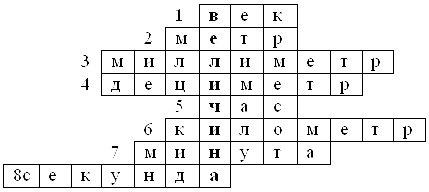 2.Распредели величины на группы и запиши их.Литр, миллиметр, грамм, секунда, век, килограмм, дециметр, километр, год, центнер, метр, сантиметр, месяц, километр, сутки, час, тонна, минута.Сравните 5 см   1 дм 5см        10см     1дм          39см    3дм               7дм           69см 2т          2 ц                  3м     5дм             1ч          60 мин.       1 век      10см Задачи.Тигр делает в длину прыжок 5м, а пантера на 7 м длиннее. Какова длина прыжка пантеры?Грызун слепыш похож на большого крота. Он притащил в свою нору несколько килограммов картофеля. Сначала он съел 6 кг запасов. Потом еще 8 кг. Сколько всего килограммов картофеля принес в нору слепыш?Взрослым слонам в зоопарке дают 15 кг моркови, хлеба на 6 кг меньше. Сколько кг хлеба дают слонам?Самая тяжелая китовая акула весила -21 т, а самая быстрая акула в мире- большая белая акула весила- 3т. На сколько меньше весит большая белая акула? Демоверсия проверочной работы по математике по теме «Величины» 2 класс.Распредели величины на группы и запиши их: сантиметр, километр, секунда, центнер, сутки, миллиметр, час, тонна.Запиши единицы измерения времени в порядке их возрастания.      3.Сравни: 2м39см   2м93см       1т  1т500кг                                               26м     26км      4.Выполни действия:14м18см – 6м9см                                     7т8ц+6т9ц17ч15мин-8ч6мин                                   5м17см +7м5.  Реши задачу , построив чертеж.А)Человеку нужно спать 8 часов в сутки, а слону достаточно на 4 часа меньше. Сколько часов спит слон?Б) Потребность организма ребенка в железе в сутки 3г, а взрослого – на 2 г больше. Сколько суточная норма потребления железа взрослого человека?В) Щука может прожить 15 лет, а рак- 5лет. На сколько лет щука живет дольше, чем рак?Г)Во время паводка вода снесла 3 метра бобровой плотины. Оставшийся кусочек был всего 2 метра. Какова была длина плотины до паводка?Этап урокаСодержание учебного материалаДеятельность учащихсяДеятельность учителяОрганизационный моментHigh five!Приветствует обучающих.Использует структуру High five!– дословно «дай пять» - сигнал тишины и привлечения внимания. 
Эта структура используется после звонка в начале урока. Учитель поднимает руку и говорит, обращаясь к классу: «Хай файв!».Обратная связь: учащиеся в ответ должны тоже поднять руку и посмотреть на учителя.  Приветствие (с партнёром по плечу, с партнёром по лицу)Проявляют внимание и произвольность.2. Мотивация учебной деятельности учащихся, выход на тему урокаКроссворд.  Выход на тему урока «Величины».Отгадывают кроссворд, выходят на тему «Величины»Организует работу по выходу на тему урока.3. Постановка цели и задач урокаЦель для учителя: организовать контрольно- оценочную деятельность для определения уровня овладения детьми умениями классифицировать, сравнивать, складывать и вычитать именованные числа; решать задачи с именованными числами.Для ребенка: оценить свой уровень  овладения  умениями  классифицировать, сравнивать, складывать и вычитать именованные числа; решать задачи с именованными числами.Совместно с учителем формулируют цель урока.  В оценочном листе делают прогностическую самооценку по критериям. Обратная связь( «Светофор»)Совместно с детьми  формулируют цель урока. 4. Актуализация знаний.Задания на классификацию единиц измерения. (распределить единицы измерения по группам). Оценивание.Задания на сравнение величин  (расставить в порядке возрастания- убывания).Задания на сравнение величин. Оценивание.Структура: Микс Пэа-Шэа (перемешайся класс) Дети двигаются по классу. По хлопку нужно остановиться и предложить партнеру пример на сложение и вычитание в пределах 20.Структура: Джотс-тотс (запиши мысли) Взять по 4 листочка, записать выражения  на сложение и вычитание величин,  положить листочки на середину вверх написанным. И так на каждом листочке. Листочки с примерами кладут  в середину стола. Придуманные примеры берут с середины стола и решают. Обмениваются листочками друг с другом по кругу. Проверяют. Оценивание.Структура: Конэрс (углы) Найти табличку, в соответствии с чертежом к задаче.Выполняют задания на классификацию величин. Проверяют ( 1 номера называют единицы массы, 2номера- единицы длины; 3номера- единицы объема; 4 номера- единицы времени). Соотносят прогностическую самооценку. Обратная связь ( «Светофор»).Выполняют задания на сравнение величин. Проверяют с партнером по плечу. Проверка ( на экране)Выполняют задания на сравнение величин. Проверяют с партнером по лицу. Проверка ( на экране).Соотносят прогностическую самооценку. Обратная связь ( «Светофор»).Перемещаются по классу.Выполняют задания в соответствии с заданной структурой.Выполняют задания в соответствии с заданной структурой. Проверяют по кругу. Указывают на ошибки. Соотносят прогностическую самооценку. Обратная связь («Светофор»).Решают задачу. Находят табличку в соответствии с чертежом. Обсуждают ошибки. Соотносят прогностическую самооценку. Обратная связь («Светофор»)Организует работу учащихся по выполнению задания и осуществлению учащимися взаимопроверки и самооценки. Получает обратную связь ( «Светофор»).Организует работу учащихся по выполнению задания и осуществлению учащимися взаимопроверки и самооценки. Получает обратную связь ( «Светофор»).Инструктирует. Организует работу учащихся.Инструктирует. Организует работу учащихся. Получает обратную связь ( «Светофор»).Инструктирует. Получает обратную связь.5.РефлексияАнализируют, достигнута ли цель урока.  Обратная связь: предлагает закончить фразы:На уроке я узнал (а)…Научился (ась)…Самым трудным для меня было…Рефлексируют, подводят итоги. Дают оценку своей деятельности на уроке.Организует рефлексию, подведение итогов урока6.Информация о домашнем задании, инструктаж по его выполнениюДелают вывод  о том, что знают, что не знают по теме, над какими умениями необходимо поработать, чтобы хорошо написать проверочную работу по теме «Величина»Выдает демоверсию проверочной работы.